Департамент сельского хозяйства и продовольствия Приморского края сообщает, что по информации, представленной АНО «Центр поддержки предпринимательства Приморского края» 24 – 25 сентября 2019 года состоится прием делегации из КНР в рамках специализированной бизнес-миссии из КНР для сельхозпроизводителей Приморского края.В рамках бизнес-миссии планируется обсуждение следующих вопросов:- Экспорт сельскохозяйственной продукции в Китай. Сырьевой и не сырьевой экспорт.- Экспорт в Китай пищевой продукции и продукции полезной для здоровья через профильные ритейл-каналы продаж.В данном мероприятии примут участие крупнейшие компаний Северо-Востока Китая, в том числе крупнейшая сельхоз-корпорация – ГК «Бэйдахуан» и официальный интернет провайдер JD.COM. В рамках бизнес миссии планируется проведение 2-х часового бизнес-семинара международной экспортной бизнес кооперации по развитию экспорта сельхозпродукции, морепродуктов и биржа деловых контактов.Место проведения бизнес миссии: 690091, Владивосток, ул. Набережная, 20, гостиница Экватор, конференц зал “Виктория”Просим Вас довести информацию о проведении бизнес миссии до сельхозтоваропроизводителей, зарегистрированных на территории муниципального образования.Приложение: на 3 л. в 29 экз.Директор департамента                                                                           А.А. БронцАбызова Ирина Николаевна8 (423) 241-13-22abyzova_in@primorsky.ru                                                                                                                                 Приложение График мероприятия на 24.09.2019 года:10:15 – сбор участников.10:30-11:30 – семинар: Интерес Китайского бизнеса к Приморскому краю с точки зрения сельскохозяйственной стратегии Китая. 11:30-12:30 –семинар: Путь экспортера. Офлайн и Онлайн торговля Китая.Кофе-брейк 15 минут12:30-13:30 – перерыв на обед13:30 – 14:00 – приветственное слово российской стороны. Презентация экспортных возможностей Приморского края.14:00 – 16:15 – презентация китайских компаний, их возможностей, их интересов в сотрудничестве с Россией, их требований.После каждой презентации предусмотрено время на диалог в формате “вопрос ответ”.Время презентации: 20 мин. на 1 компанию. Общее время на 6 компаний составит: 120минут.Кофе-брейк: 20 минут.16:15 – 18:00 Биржа прямых деловых контактов.Будет организовано 6 столов, за каждым столом будет находится представитель китайской компании. В формате смены столов согласно времени, российские компании смогут провести переговоры в прямом и свободном диалоге с китайской стороной.Каждого представителя китайской стороны будет сопровождать переводчик.В случае если компании захотят провести индивидуальные переговоры, будет организована закрытая переговорная комната.18:00-18:15 Завершение мероприятия.График мероприятия на 25.09.2019 года:09:00 – 13:00 Посещение предприятий и переговоры с 3-мя компаниями (по согласованию с участниками встречи).13:00 – 18:00 Посещение предприятий и переговоры с 3-мя компаниями в (по согласованию с участниками встречи).Список участников Российско-Китайской бизнес-миссии в г. Владивосток: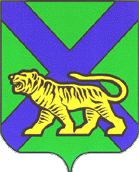 ДЕПАРТАМЕНТСЕЛЬСКОГО  ХОЗЯЙСТВАИ  ПРОДОВОЛЬСТВИЯПРИМОРСКОГО  КРАЯул.1-я Морская, . Владивосток, 690090Телефон: (423) 241-19-66, факс: (423) 241-27-88E-mail: daf@primorsky.ru, http://www.agrodv.ruОКПО 00089632, ОГРН 1072540000180ИНН/КПП 2540011280/254001001Главам муниципальных образований Приморского края Название компании ФИО Должность Виды продукции интересные к импорту из России:  Сельскохозяйственная продукция (Соя, Кукуруза, Пшеница), Продукция деревообробатывающей промышленности, Пищевая продукция (Мука, Масло соевое, Масло подсолнечное), Прочие продуктыОсновные виды сотрудничества: Закуп-Торговля,  Совместная переработка. 
    Корпорация Бэйдахуан Международная Торговая компания Г-н Ван НаньГен.дирПродукция деревообработки, Сельхоз продукция (Соя, Кукуруза, Пшеница) Пищевая продукция (Мука, Соевое масло) Закуп. Торговля Харбинская Государственная Компания по Снабженческо-Сбытовой Электронной Коммерции Г-н.Ван Тхе ЦзюньПредседатель совета директоровМорепродукция, БАДы, Пищевая продукция (Мука, Соевое масло, Подсолнечное масло), Мёд. Закуп. Торговля.  Совместная переработка сои Водно-Промысловая Пищевая Компания ХайМао г.Циндао  Г-н Лю Цзянь МинЗаместитель Генерального директораМорепродукция Закуп. Торговля. Совместная переработка морепродуктов.Группа Компания Северо-Восточного Сельскохозяйственного и Даляньского объединения Г-жа Ши Суй ХуаПредседатель совета директоровСельскохозяйственная продукция (Соя, Кукуруза, Пшеница) Пищевая продукция (Мука, Соевое масло), Морепродукция Закуп. Торговля. Хэйлунцзянская Производственно-Сбытовая Компания Бэйдахуан  Г-н Лю ЖуйГен.дир.Пищевая продукция (Мука, Соевое масло, Подсолнечное масло), Морепродукция. Закуп. Торговля. Гонконгская ТелеМаркетинговая Компания компания Харбинское подразделение  Г-н Лю Юан ЯнУправляющийМорепродукция, БАДы, Пищевая продукция, Мед, Чага, Товары для повседневного пользования, Пиво.  Закуп. Торговля. Компания по снабжению и Логистики Корпорация Бэйдахуан г.Лункоу провинция Шаньдун   Г-жа Лу Юй ЛинПредседатель совета директоровПродукция деревообработки, Сельскохозяйственная продукция (Соя, Кукуруза, Пшеница) Пищевая продукция (Мука, Соевое масло) Закуп. Торговля. 